The Do-Good Business Plan Template for:Non Profits, Charities and Volunteer OrganizationsPresented  by: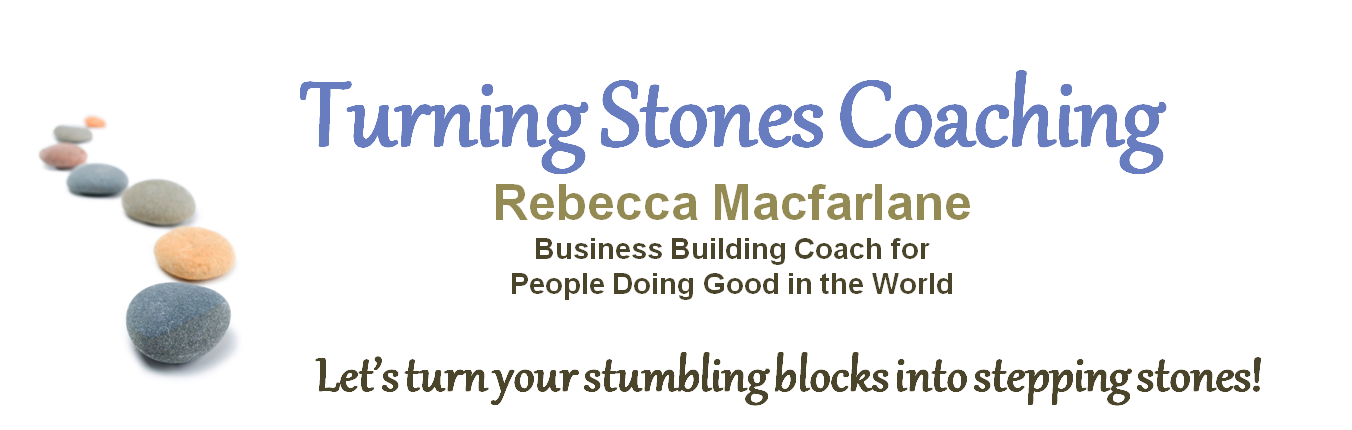 [Your Organization’s Name Here]Business Plan for [Enter the Period of Time this Plan Covers]Developed on [Date you completed the plan]Last Reviewed on: [Update the dates you review the plan – at least every 3 months!]Note:  To update the table of contents above, just right-click on it and select “update entire table.”  This will update all the headings and page numbers automatically!BackgroundGuidance:  This section might be the longest in your plan.  It should be up to a page or so outline all the key facts of your organization and the field within which you are working.  Here are some questions to try and cover for this section.How long has the organization been in business?  What is the legal status of the organization?What is the staffing profile and structure of the organization (including unpaid staff)? What need does the organization serve?  Why is this important to the world right now?Is the need for the organization growing or shrinking?  (Do a bit of research!)What kind of geographic boundaries does the organization have?  What is your reach and what is the potential for your business in terms of numbers?What is the profile of your most likely service users?  Is it men, women, children?  What are their ages?  What do you know about this group of people?  How does the organization address their needs?What successes did the organization have last year?What challenges do you anticipate next year that will need to be addressed?VisionGuidance:  This is the place to really dream big!  Imagine the organization was wildly successful, with unlimited resources, and no barriers whatsoever.  What would be different about the world?  How would the lives of your service users and the community you serve change?A good vision is inspiring, focuses on serving the world, and is very ambitious.  It is often the ideal result, and is bigger than just what you (or your business) can deliver alone.  It should be developed in consultation with your Board and Executive Management Team.Try and develop a Vision of the world if your organization could serve every single person who needs your services.  Capture what the world would be like if you could do this in 3-5 sentences.Your Vision Checklist:Does it excite you?Does it tell the world about the good you want to do?Is it bigger than you?  (In other words, is it more than you can do alone?)Is it simple?  Is it clear?Is it about what you can give? (not about what you’ll get)MissionGuidance:  People often confuse the Vision and Mission, but they serve two distinct functions.  The Vision captures how you want the world to change.  The Mission is about the organization’s purpose.  For example:Vision – A world where every person is living and working to their full potential.  (The result of your good works and possibly those of other like-minded organizations.)Mission – Helping people discover their career potential and supporting them in making changes to bring this potential into the world. (Your role in delivering the vision.  What you’ll do to help bring about this change in the world.)Capture here how you serve people, and what your role in delivering the Vision will be.  This again is usually a sentence or two, and should be developed with your Board and Executive Management Team. Your Mission checklist:Does it tell the world about the purpose of the organization? Is it clear and simple?Will it help keep you focused on the right things?Does it link in well with your Vision and tell people your part in delivering it?ValuesGuidance:  Organizational Values are critical for a do-good business!  They will guide decisions and tell the world how you will interact with those you serve.  Below is a list of values that are common in business.  Choose up to ten (or add your own) and compose a sentence or two for each telling the world how this value will guide your business and help you achieve you Vision and Mission.  Again, this is an activity that should involve your Board and Executive Management Team.Championing the CauseGuidance:  You now have an important message for the world (your organizational vision and mission), so it’s essential that some thought is given as to how this will be communicated this to others.  Instead of “marketing” your services, think of it as “championing the cause.”  This is the place to capture how best to communicate how you’ll help your service users and the role you’ll play in the community.  Use the template below to structure this thinking and develop a plan to take your message into the world!Your Board is your mouthpiece and will have a key role in Championing the Cause.  Make sure that they are invested in delivering these activities and that their strengths and skills are taken into account when you design the methods of communicating.MARKETING AND COMMUNICATION PLANObjectives and Priorities This YearGuidance:  Now that you have some clarity about the big picture of your organization and its message to the world, it’s time to break your activities down into achievable steps.  In this section, think about 3-5 objectives or priorities that you can focus on THIS YEAR to help take you a few steps closer to the vision.  Keep them somewhat high level and try to make these SMART:S – SpecificM – MeasurableA – AchievableR – RealisticT – TimeboundFor example, a SMART objective might be:To develop two or three packages of services and materials to support single mothers in attaining well-paid work, and launch these online by August 2012.This is specific in that it tells you what you want to do and who it will serve.  You can measure the number of packages and services, and it has a deadline.    Only you will know if this is realistic or achievable – there are too many variables there for me to guess!  Use your own judgment and weigh these up against one another once you have 3-5 objectives to determine if they are achievable.  For example, is it realistic to have this completed over the summer if you have key staff members taking vacations or going on holiday?  Don’t be too ambitious, but do try and make these challenging!Your objectives and priorities checklist:Did you limit it to 3-5 things?Are your objectives SMART?Do they support your Vision and fit in with your Mission?Are you clear how your values will support you in delivering these things?Are your activities spread out across the year?  Have you checked the timing of them against other commitments and known patterns in your business?Are all your activities in your Communication Plan accounted for?Does it feel exciting to see what you could accomplish in the next year?!People Development PlanGuidance:  In any business, it is important not to neglect the life-blood of the organization – the people!  Your Board, Managers, Staff and Volunteers will need the right skills and knowledge to work together to deliver your goals.  Use the template below to help guide you in planning how you’ll make sure they have what they need to do this important work.Next, (and this is important!) summarize how this personal development will help your people to deliver your services better.  How will investing this time, energy and resource help you and your staff deliver the organization’s objectives and mission this year?Operating BudgetGuidance:  Use the worksheet below to help you determine if the activities and plans you want to undertake are achievable with the financial resources you have available to you this year.  You can keep this fairly high level, and supplement it with detailed balance sheets, cash flow statements, etc. in an appendix if these are needed. This worksheet is a very simplified version of a profit/loss ledger.  Consult your accountant or bookkeeper for advice on developing a more detailed financial planning document.  There are plenty of software options available on the market that can help you develop more detailed financial plans, which can help you monitor and track your costs closely.  These are definitely worth the investment!Estimated Operating Budget WorksheetRisks and OpportunitiesGuidance:  It’s a good idea to spend just a bit of time thinking about what might not quite go to plan over the year so that if we can watch out for them or take corrective action, it will limit the damage.  This is called risk management.  Likewise, it’s a good time to think about any opportunities that we haven’t thought about yet so that we don’t miss any good ideas along the way.Use the tool below to think about all the things that could go wrong, and to plan how you’ll deal with these things.  (This is called a SWOT Analysis.)  Think too about what could go really, really right in terms of new opportunities for your business.  How will you react to these things?  This is a very good tool to use with your Board and/or Executive Management Team as part of your planning processes.SWOT AnalysisRisk Register Use the table below to capture any risks that are identified during your SWOT analysis, and any others you are aware of that might come up over the next year.  (You may want to expand on this as part of your organizational governance activities and review them at Board meetings at least quarterly.)Success MeasuresGuidance:  All these actions and activities will be worthless if you don’t know how to measure the good you’re doing by undertaking them.  In this section, capture how you will manage programs and monitor your success.  What will tell you that the things you’re doing are working to bring your message to the world and helping you achieve your Vision and Mission?  Focus these on what you’ll look for THIS YEAR.  You may want to have up to 10 of these, or you can simply find one for each of your objectives/goals/priorities.  For example:Objective:  To develop two or three packages of services and materials to support single, child-free women in discovering their life’s purpose, and launch these online by August 2012.Measures:Interview prep classes launched by 1 Aug 2012.  10 trainees enrolled each month between August and December.  Good feedback from trainees on how useful the class was in helping them prepare for an interview. Number of trainees who get a job by 1 Jan 2013.Management PlanGUIDANCE:  Capture how often you’ll review this Business Plan and how decisions about priorities and changes will be made.  It is essential that you don’t do all this great work and the let it gather dust on a shelf somewhere.  Your business plan will be “LIVE” and will need to reviewed and updated at least every quarter by your Board and your Executive Management Team.The Action Plan Guidance:  This is the most flexible part of your Business Plan.  It is the part that you will use to help stay focused, keep you from being overwhelmed, and make sure that you stay on track with your plans.  Use the template below to help break down your objectives and goals into manageable chunks so that you can get started on putting this plan into action NOW!  There may be some things you don’t know yet.  That’s okay!  Just capture when you WILL know and what you’ll do to find out.  Plan to “replan.”  Once you know more, you can plan more.  Come back to this action plan at least every few months to check in on your progress.About the author: 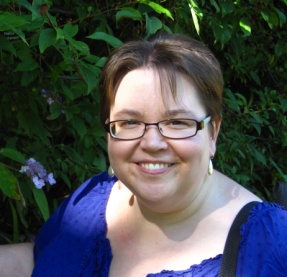 Rebecca Macfarlane, Coach and Founder of Turning Stones Coaching and ConsultancyRebecca Macfarlane is a coach, mentor, trainer, and inspirer of Great Deeds.  She helps people transition from traditional employment to a new kind of self-employment. She works exclusively with people who want to do good in the world and who are ready to embrace their true purpose in life. She is the founder of Turning Stones Coaching and Consultancy, a business devoted to helping business beginners build the foundations they need to do good in the world.With 15 years of experience in training adults, project management, team and organizational development, business planning and helping service-based organizations be their best, she now uses her talents to help her clients build solid foundations, allowing them to focus on the creative dreaming that they need to do to inspire themselves and others to live a better kind of life and do good.Her services include:CoachingMentoringTraining courses (like this e-course)Business Plan writing servicesDeveloping tools and templates for the business beginnerCorporate consultancy, training, and facilitation servicesRebecca is an active blogger, and enjoys connecting online with like-minded Do-Gooders.  You can connect with Rebecca on Facebook, Skype, Twitter, or LinkedIn by visiting her website at:  http://turningstonescoaching.com Rebecca has lived all over the world, but now calls Nashville, TN her home, where she lives with her Scottish husband and two very American cats.  She has big plans for the world!Legal StuffThis template has been designed, edited, and produced by Rebecca Macfarlane.  It may be edited, amended or revised freely for use by individuals with the purpose of developing their own business plans, as long as credit is  attributed in some way.  It may not be reproduced or resold in whole as original work.Limits of Liability/Disclaimer of Warranty:Rebecca Macfarlane has prepared this document to the best of her abilities. However, she makes no representation or warranties as to the accuracy, applicability, or completeness of these printed materials.  Rebecca Macfarlane disclaims any warranties (expressed or implied), merchantability, or appropriateness for a specific purpose. Rebecca Macfarlane, under no circumstances, shall be held liable for any loss or other damages of any kind. As always, please seek the advice of a competent legal, tax, accounting, medical, or other professional. Rebecca Macfarlane does not warrant the performance, effectiveness or applicability of any sites or resources listed in this document. All links are for informational purposes only and are not warranted for content, accuracy or any other implied or explicit purpose. This manual contains material protected under International and Federal Copyright Laws and Treaties. Any unauthorized reprint or use of this material is prohibited.Copyright:The Do-Good Business Plan Template – Coaches, Therapists and CounselorsAll Rights Reserved.The Do-Good Business Plan Template – Coaches, Therapists and Counselors!Copyright 2012IntegrityTeamworkPartnershipHonestyCommunicationRespectSafetyAttitudeCustomer ServiceTrustworthyDiversityIndividualityCreativityGrowthAchievementCompetenceAccountabilityCommunityCommunityQualityCommitment to SuccessEthicalLegalProfessionalismFairnessResponsibilityConsistencyEmpowermentFunRisk-takingEfficiencyBalanceLoyaltyOptimismReliableInspiringWhat groups do we need to serve most?What do they need to hear from us?What is the best way to find and communicate with them?When will we communicate with them?  How often?How will we know if they have heard our message?Try to divide your audience into groups – service users, community leaders, funders, etc.  There may be several groups but they will need you to communicate slightly different messages to them.What need do they have?  What problem can you solve for them?In the case of community leaders, etc., what do they need to hear about us?Where are they?  Do they communicate online?  In person? Are there networking groups, events, or trainings that you can participate in to give an opportunity to communicate with them?Will you reach out to them daily?  Hold networking events once a month? Hold a supporter’s luncheon? Send out a quarterly newsletter? If this works, how will you know they have heard you?  What will success look like?Area of Development NeededWhat will be doneWhenCost of this development(Both in terms of time and money)Example:  Website design, leadership skills, accounting, grant writingAttend a course, read a book, talk to someone and get tipsBy the end of July2 days time; $125Estimated Amount ActualExpected IncomeGrantsDonationsFundraisingInterestOther incomeTOTAL:Expected ExpenditureStaffing CostsOffice running costs (rent, etc.)SuppliesMileageStaff developmentMarketingOther costsTOTAL:Programs/Project CostsProgram 1 (may relate to Objective 1)Development costsMarketing CostsRunning CostsStaffing CostsTOTAL:Program 2 (may relate to Objective 2)Development costsMarketing CostsRunning CostsStaffing CostsTOTAL:TOTAL EXPENDITURE:TOTAL Profit/Loss: (Income – Total Expenditure)Strengths (List here anything you can think of that makes your organization amazing!  What can you rely on to deliver your services?)Weaknesses (What isn’t quite the way it should be yet?  What is missing?)Opportunities (List here any potential opportunities to really push your organization forward that you have not yet taken advantage of.)  Threats (List here anything that might get in your way of achieving your goals – such as funding you aren’t sure of yet, relationships that might break down, etc.)Risks IdentifiedControls in place Who is responsibleExample:  Grant funding is reduced and resources are not available to cover the operating costs of the organization.Good relationships with government officials.Expertise in grant writing in house.Diversity of income sources developedExecutive DirectorExecutive DirectorBoardMeasures of Success:When this will be measured:(Try to have measures throughout the year)Quarter 1 (Dates:                    )Quarter 1 (Dates:                    )Quarter 1 (Dates:                    )Quarter 1 (Dates:                    )Quarter 1 (Dates:                    )Quarter 1 (Dates:                    )Action to takeRelated ObjectiveStart DateEnd DateResourcesCost, time, peopleQuarter 2  (Dates:                  )Quarter 2  (Dates:                  )Quarter 2  (Dates:                  )Quarter 2  (Dates:                  )Quarter 2  (Dates:                  )Quarter 2  (Dates:                  )Action to takeRelated ObjectiveStart DateEnd DateResourcesCost, time, peopleQuarter 3  (Dates:                  )Quarter 3  (Dates:                  )Quarter 3  (Dates:                  )Quarter 3  (Dates:                  )Quarter 3  (Dates:                  )Quarter 3  (Dates:                  )Action to takeRelated ObjectiveStart DateEnd DateResourcesCost, time, peopleQuarter 4  (Dates:                  )Quarter 4  (Dates:                  )Quarter 4  (Dates:                  )Quarter 4  (Dates:                  )Quarter 4  (Dates:                  )Quarter 4  (Dates:                  )Action to takeRelated ObjectiveStart DateEnd DateResourcesCost, time, people